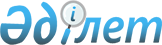 Об установлении квоты рабочих мест для инвалидов
					
			Утративший силу
			
			
		
					Постановление акимата Жалагашского района Кызылординской области от 02 сентября 2011 года N 276. Зарегистрировано Департаментом юстиции Кызылординской области 28 сентября 2011 года N 10-6-194. Утратило силу постановлением акимата Жалагашского района Кызылординской области от 24 марта 2016 года № 63
      Сноска. Утратило силу постановлением акимата Жалагашского района Кызылординской области от 24.03.2016 № 63 (вводится в действие со дня подписания).

      В соответствии с подпунктом 5-2) статьи 7 Закона Республики Казахстан от 23 января 2001 года “О занятости населения” акимат Жалагашского района ПОСТАНОВЛЯЕТ:

      Сноска. Преамбула - в редакции постановления акимата Жалагашского района Кызылординской области от 23.06.2014 N 232 (вводится в действие по истечении десяти календарных дней после дня первого официального опубликования).

       Установить квоту рабочих мест для инвалидов в размере трех процентов от общей численности рабочих мест.

       Коммунальному государственному учреждению “Жалагашский районный отдел занятости, социальных программ и регистрации актов гражданского состояния” принять необходимые меры, вытекающие из настоящего постановления.

      Сноска. Пункт 2 - в редакции постановления акимата Жалагашского района Кызылординской области от 17.06.2015 N 124 (вводится в действие по истечении десяти календарных дней после дня первого официального опубликования).

       Контроль за исполнением настоящего постановления возложить на заместителя акима района А. Дарибаева.

       Настоящее постановление вступает в силу с момента государственной регистрации в органах юстиции и вводится в действие по истечении десяти календарных дней со дня первого официального опубликования.
					© 2012. РГП на ПХВ «Институт законодательства и правовой информации Республики Казахстан» Министерства юстиции Республики Казахстан
				
      Аким Жалагашского района

Б. Каюпов
